Exam Schedule (Tentative)Pre Mid Term			 LAST WEEK OF JULY, 2022Mid Term			THIRD WEEK OF SEPTEMBERPost Mid Term			THIRD WEEK OF DECEMBERAnnual Exam		        	FIRST WEEK OF MARCH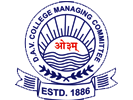 NCERT ActivitiesAPRIL Activity           :  ENG. One minute speech, worksheet of jumbled sentences, HINDI-गतिविधि- समाचारपत्र वाचन  कबीर के दोहों का गायन  , Maths-Activity on Representation rational  no. on no. lineSCI.5.1,5.2 5.3.,5.7(bio)1.1,1.2,1.11,1.12,1.13(che)8.1 to 8.12(phy) S. SCI-.Page no.6 Puzzle, Crossword Puzzle Map Work:-Geo.:1,2,3MAY Activity :Eng.: Group Discussion, Hindi:गतिविधि-सुलेख, अनुच्छेद लेखन, 6.2,6.9(bio)9.1,9.2(phy),2.2,2.6, Demonstration of Tyndall effect(che) June Activity :Eng.:Worksheets of editing, unseen passage Hindi:,गतिविधि-,समाचारपत्र वाचन, Maths-Lab Manual Activity,  9.6(phy),  2.8(che) Assignment:- 4.A short biography on one revolutionary of France. Map Work:- His. :-Ch. 1,July  Activity  : Eng.-Role play, Article writing, Hindi-गतिविधि-कवि-सम्मेलन, रसखान के पदों का गायन, 10.1,10.3,10.4(phy), Write a letter, Collage,Mock drill on election procedure,Map Work:- His. Ch. 2,Geo. Ch. 4(s. sc.) August  Activity : Eng.-: Diary entry, stage handlingHindi-गतिविधि-हास्य कवि सम्मेलन,कार्यपत्रक10.5,10.7(phy) Sept. Activity   :  Hindi-मंच संचालन, मूक अभिनयS. Sci.- A poem or paragraph, Plant a tree on your birthday Preparing a questionnaire. Oct. Activity :   Eng. :  Poetry Composition, Story Writing, Hindi-गतिविधि-भाषण प्रतियोगिता, समूह चर्चा, Maths- Lab Manual Activity 14.1,14.3,14.10(Bio)11.1 to 11.17(phy),S. Sci.:- DebateNov.  Activity :Eng-Article Writing, Dialogue Delivery, Hindi-गतिविधि, वाद-प्रतियोगिता,स्वरचित कविता लेखन,  7.2(bio), 12.1 to12.5(phy),4.2(che),  A one page history of Germany, Map Work:- Geo. Ch. 5,6, His. Ch. 3(S. Sci)Dec  Activity  :  Eng.-Debate & extempore    Hindi-गतिविधि- कहानी लेखन,चित्र वर्णन, Group Discussion, Map Work:- Ch. 4, Project Work:- Disaster Management(s. sc.) SyllabusAPRIL :ENG.- Beehive- L-1,Poem1 Moments- L-1, Gr.-Tenses, Determiners, Writing, Diary Entry, HINDI- L-1 ,9  (उपसर्ग-प्रत्यय) , MATHS.- Ch.1,2,  SCIENCE -Bio.- L-5,6,(HALF)  Che.-L1, Phy.-L8, S. Sc.- Chapter 1 of each unit  ICT- Unit. – 3, 4 PHY. ED.-Short putMAY: ENG.- Beehive-L-2, Poem-L-2,3, Moments-L 2, Gr.-Reported Speech, Writing- Article Writing, HINDI- L-2 (क्षितिज), ( कृतिका—L-2 MATHS.- Ch.3,4, SCIENCE -Bio- L-6, Che.-L-2(hf), Phy. -L-9, S. SC..Pol Sc 2, Geo.  2  ICT: Unit – 5-1, PHY. ED.- Discuss throwJune: ENG.- Beehive:- L-3, Moment:- L-3 Gr.:-Integrated  Grammar, HINDI- L-10 वाख,, MATHS-Ch.5,  SCIENCE-Bio.L:6, Che. L-2(cont.), Phy.-L-9, S. Sc.- Eco: - Ch.2,  ICT- Unit - 6 ,PHY. ED.- CricketJuly - ENG.- Beehive- L-4 Poem –L-4,5, Moments: L-4,5 Gr.-Modals, Passive Voice, Writing,Story Writing, HINDI- L-3,4,11 व्याकरण-(समास),  MATHS-Revision of Ch.- 1,2, 3,4,5 & Pre- Mid Term Exam, Ch.6,  SCIENCE -Bio.- L-7,13(hf) Phy.-  L-10,  S. Sc.- History: - Ch. -2 Geo.:-Ch. 3, Pol.:- Ch. 3 ICT- Unit -1(1 ),  PHY. ED- CricketAugust- ENG.- Beehive- L-5,6,7 Poem-6,  Moments-L-6  Gr.- Clauses, Prepositions, Integrated grammar , Subject Verb Agreement,  Writing-Article Writing, HINDI- L-5,6 ,12 व्याकरण-{अलंकार}  MATHS.- Ch. 7,8,12 SCIENCE-Bio.- L-13(cont.),  Che.-L-3,  Phy.-L-10  S.  SCI.- Chapter 4 (Geo.),4 (Pol Sc).ICT-Unit- 2,7       Sept.- ENG.-Revision and Mid-Term, HINDI- पत्र-लेखन ,L-14, संवाद लेखन MATHS- Revision and Mid-term Examination, Ch. 9,   SCIENCE-Revision S.  SCI.-  ICT-Revision and Mid-term Exam., PHY. ED.- KabaddiOct.-ENG.- Beehive   L-8 Poem-L 8, Moments  L-7, Gr.-Integrated Grammar (Revision) , Writing- Diary Entry (Revision), HINDI- L-15, व्याकरण-(अलंकार),लघु कथाMATHS- Ch. 10, 11, 15, SCIENCE-Bio.- L-14, Che.-L-4(Hf) Phy.-L-11 S.  SCI.- Politics:-Ch. 4, Eco.: -Ch.-3, 4 ICT-Unit - 8 (Basic), PHY. ED.- Basket ballNov.  Eng- Beehive   L-9, 10 Poem-L 9,Moment  L-8, Gr.- Integrated  Grammar (Revision), Writing- Revision, Story Writing, HINDI- L-16, 7, 17MATHS- Ch. 13,14, SCIENCE-Bio.- L- 7, Phy.-L- 12, Che.-L-4 S. SCI.- His.:-Ch. 3,4  ICT- Unit – 9,10,  PHY. ED.- BoxingDec. Eng-  Beehive-  L-11,  Poem-L10, Moments L-9,10, Gr. ‐ Integrated Grammar , WRITING ‐ Revision (Article writing, Description)HINDI- L-4{कृतिका), अपठित गद्यांश और अपठित काव्यांश, MATHS- Revision and Post Mid-term Examination,  SCIENCE- Revision,  S.  Sci.- Geo. Chapter -5,6, Pol Sc-5ICT- Unit - 11 (Basic), PHY. ED.- Yoga January   REVISIONFebruary  REVISION March  ANNUAL EXAM